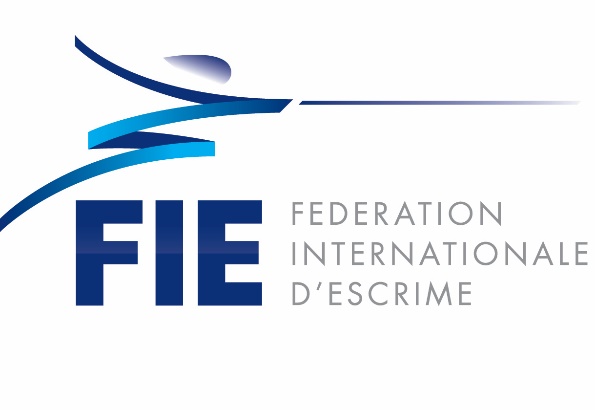 BID QUESTIONNAIREFOR ORGANISATION
OF THE SENIOR FENCING WORLD CHAMPIONSHIPSIMPORTANT INFORMATION FOR BIDDING FEDERATIONSThe FIE assigns the organisation of the World Championships to the National Federation of the host city. This federation will create a World Championships Organising Committee, which, coordinating at all times with the National Federation, will, from its inception, communicate directly with the FIE, from whom it receives its instructions. FIE World Championships and other official FIE events are only assigned to National Member Federations who ensure free access to competitors and officials and whose Organizing Committees commit to send invitations to all the Federations having the right to take part, and who do everything in their power to obtain the visas needed.The Organising Committee must comply with all the FIE Rules, Statutes, Administrative Rules and the Handbook of Regulations of the FIE from its inception up until its dissolution. The member Federation which applies as a candidate to organise congresses, official competitions, or any other FIE international events will document that the organizer will use all means to enable all the member Federations to take part in those events, without any discrimination whatever.The Organising Committee must comply with the Rules, Statutes, Administrative Rules and the Handbook of Regulations of the FIE from its inception up until its dissolution. The FIE retains the right of final say on all questions pertaining to the World Championships.The bid must be sent by the national federation and reach the FIE Head Office three (3) years before the date of organization of the World Championships, before the Congress. On this occasion the candidates will be announced. The complete file of candidature must reach the FIE Head Office before the 1St of September.The candidate federation will have to make a commitment, in front of the Congress, to respect the FIE Handbooks of regulations and its financial obligations. A signed protocol between the FIE and the organizing federation will state its perfect knowledge of its obligationThe bid procedure has to take place according to the FIE statutes.The Organising Federation must provide a written agreement from the Ministry of Foreign Affairs guaranteeing the granting of visas to all the participants of the member national federations of the FIE.As specified on the relevant articles of the questionnaire it is obligatory to present plans and dimensions of all the competition venues attached to this document. Do you herewith accept the presented FIE bidding rules, procedure and specified special requirements?			YES   	NO QUESTIONNAIREName of the Bidding Federation_________________________________________________________________________________________________________________________________________________________________________________________________________Bidding Event (tick the corresponding square) Senior World Championship		Place and dates of the eventPlace City / Town: ______________________________________________	Dates:	From ________________ To __________________ Year ____________Presentation of the City/Town Present map with marked position of competition venues, hotels, airport, train station etc.MAPCity/Town details (Population, surface, climate, height etc.) __________________________________________________________________________________________________________________________________________________________________________________________________________________________________________________________________________________________________________________________________________________________________Present the major fencing competitions or other sports tournaments already organized in this city/town_______________________________________________________________________________________________________________________________________________________________________________________________________________________________________________________________________________________________________Composition of the Organising CommitteeOrganizing Committee ManagementOrganising Committee Important Portfolios Organising Committee Contact DetailsPhysical Address: _____________________________________________________ _______________________________________________________________Postal address: ______________________________________________________Tel.:  ________________________        	Fax: __________________________E-mail:    ________________________       	Url: ___________________________Mobile Phone: ___________________FinancingThe following is detailed Budget of the event, with specified sources of the Income and estimated Expenditures:IncomeExpenditures Financial GuaranteesThe organizing federation is committed to produce a guarantee to the FIE, three months before the date of the World championships, for the amount of 100 000 euro, either by a deposit, or by a bank guarantee. Do you herewith confirm that you will present the Financial Guarantees?  YES   	NO Transfer confirmation document or Bank Guarantee must be attached to this document.The balance of the deposit or the guarantee will be returned to the organizing federation within one month after the end of the World championships if all requirements of the FIE have been fulfilled.Official Support Documents from the National and/or Local AuthoritiesCan you provide Official Support Documents from the National and/or Local Authorities (including visa guarantee letter)?  						YES   	NO If YES, these documents are to be listed and attached to this document.Event ProgramDetailed Program of the event will be submitted to the FIE Executive committee for approval.Typical program of the Senior World Championship is as follows: Do you herewith confirm that you will implement the presented Typical Program of the Senior World Championship?  		YES   	NO Venue for the CompetitionName of the Venue: _________________________________________________Address of the Venue: _______________________________________________Number of the Available Halls: _________________________________________Number of Halls to be Used: __________________________________________Allocation of the Selected Halls:Preliminary Phase HallsNumber of Preliminary Phase Halls: _______________________________Dimensions of each Hall: ________________________________________Number of Pistes at each Hall:_____________________________________Total Number of Pistes: _______________________ Average Width of the Refereeing Zone: _____________ DRAWINGS OF THE PRELIMINARY PHASE HALLSHall for the Direct EliminationDimensions of the Hall: _______________________________________Four (4) Coloured Pistes in different colours 		YES   	NO Wireless System			      		YES   	NO Location for the Video-Refereeing Camera on the same side as the referee, outside of Refereeing zone     			YES   	NO Video Refereeing Station on the same side as the referee, outside of refereeing zone 				YES   	NO DRAWING OF THE HALL FOR DIRECT ELIMINATIONHall for the Finals – Single Pist	e			YES   	NO Blue carpet on the entire square four (4) Coloured Pistes around podium (Final piste)                                               		YES   	NO Dimensions of the Hall: _______________________________________One (1) Piste 1.5m to 2m wide, 18m Lng  		YES   	NO Piste on the podium 30 – 50cm raised, with lateral safety minimum 25cm and inclines at the end of the piste			YES  	NO Refereeing zone 4.0 – 4.5m from the piste		YES  	NO Wireless System			      		YES   	NO Location for the Video-Refereeing Camera on the same side as the referee, outside of Refereeing zone 				YES   	NO    Video Refereeing Station on the same side as the referee, outside of Refereeing zone (4.0m  minimum)			YES   	NO Wireless Microphone for the Referees		YES   	NO DRAWING OF THE HALL FOR FINALSHall for the Direct Elimination and Finals with Single Piste and four (4) Coloured Pistes.					 	YES  	NO Blue carpet on the entire square four (4) Coloured Pistes and around podium (Final piste)                                                  YES   	NO Dimensions of the Hall: _______________________________________Four (4) Coloured Pistes in different colours 		YES   	NO Wireless System			      		YES   	NO Location for the Video-Refereeing Camera on the same side as the referee, outside of Refereeing zone     			YES   	NO Video Refereeing Station on the same side as the referee, outside of Refereeing zone 					YES   	NO One (1) Final Piste 1.5m to 2m wide, 18m Long  	YES   	NO Piste on the podium 30 – 50cm raised, with lateral safety minimum 25cmand inclines at the end of the piste			YES  	NO Refereeing zone 4.0 – 4.5m from the piste		YES  	NO Wireless System			      		YES   	NO Location for the Video-Refereeing Camera on the same side as the referee, outside of Refereeing zone 				YES   	NO    Video Refereeing Station on the same side as the referee, outside of Refereeing zone (4.0 m  minimum)			YES   	NO Wireless Microphone for the Referees		YES   	NO DRAWINGS OF THE HALL FOR DIRECT ELIMINATION AND FINALSTraining Halls 						YES  	NO Number of Training Halls: ____________________Dimensions of the Halls: _______________________________________Total Number of Pistes: _______________________ Total Number of Team boxes _______________     Team box dimensions (for National team) 3mx4m_______________Warm-up Halls 						YES  	NO Number of Warm-up Halls: ___________________Capacity of Spectators per Each HallPreliminary Phase Halls: ____________________Hall for the Direct Elimination: ____________________Hall for the Finals: ____________________			Rest rooms for the Athletes				YES  	NO Number of Rest Rooms for Athletes: __________________________Dimensions of Rest Rooms:______________________________________Rooms for Control of Weapons and EquipmentSize of the selected room __________ m2 (Minimum 150m2.)Room must be operational and open 72 hours before the beginning of the first event. Is that realisable? 			YES  	NO Office of Directoire TechniqueSize of the selected room __________ m2 (Recommended 150-200m2.)Internet access and ADSL/Fiber Optic Line	YES  	NO Six (6) Tables of 2m length				YES  	NO Two (2) Computers for administration		YES  	NO Two (2) Computers with Printers			YES  	NO Reserve set of equipment (computers, printers, cartridges etc.) 				YES  	NO One (1) High-performance Photocopier		YES  	NO Telephone Line and Telephone			YES  	NO Two (2) Wireless Microphones			YES  	NO Notice Board						YES  	NO Other rooms and halls (tick the existing) FIE Offices	    	   			Size: _______________  President’s office				Size: _______________ Secretary General/Treasurer’s office 	Size: _______________ FIE Meetings Room			Size: _______________ OC Room	 	    			Size: _______________ Referees Room (min 150m2)		Size: _______________ Doping Control Station			Size: _______________ Accreditation Room (min 100m2)		Size: _______________    Information Centre      			Size: _______________ Press Centre (equipped)			Size: _______________ Conference Room				Size: _______________ FIE Stands (DYFG, Clean sport, Safe sport, others) 				Size: _______________Fencing equipment suppliers		Size: _______________Other					Size: _______________Specification and Description of the Equipment available in Each Room __________________________________________________________________________________________________________________________________________________________________________________________________________________________________________________________________________________________________________________________________________________________________________________________________________________________________________________________________________________________________________Catering Facilities at the Venue Number of Restaurants _________              Number of Snacks (Sandwiches and fast Food Service) _________Number of Drinks Sale Services __________Number of Tuck Shops __________Food and Refreshment Prices (Attach Price Lists)______________________________________________________________________________________________________________________________________________________________________________________________________________________________________________________________________________________________________________________________________________________________________________________________________________________________________________________________________________________________________________________________________________________________________________________________________________________________________________________________________________________________Staff in the Venue Professionals 		     		Number: ____________Volunteers 				Number: ____________Material and Equipment  Name of the supplier of fencing material and equipment for Weapon Control: ______________________________________________________________________________________________________________________b) List of equipment for weapon control:__________________________________________________________________________________________________________________________________________________________________________________________________________________________________________________________________________________________________________________________________________________________________________________________________________________________________________________________________________________________________________________________________________________________________________________________________________________________________________________________________________Name of the supplier of fencing material and equipment: for fencing halls________________________________________________________________________________________________________________________________     	 d)  Name of apparatus and reels (supplier/model):___________________________________________________________________________________________________________________________________________________________________________________________________Name of supplier of fencing pistes:   __________________________________________________________________________________________________________________________________________________________________________________________________Name of software for the management of the competitions: _________________________________________________________________Name of the person in charge of computers in the OC: _________________________________________________________________Number of computers for the management of the competitions: ___________________________Accommodation and Transportation Available International Travel OptionsAirplane	  	Name of the Airport ______________________Train		  	Name of the Station ______________________Other 			Details: ____________________________________________________________________________________________________________________________________________________________________________________________________________Category, Number and Prices of the Officially Selected Hotels Distance between the Airport / Railway Station and Hotels Distance between Hotels and Competition VenueArrangement for Transportation of Delegations Arrangement for Transportation of Officials Publicity and Promotion  What publicity and promotion methods you plan to use:Advertisements on Radio			    	Advertisements on TV  			     Press conferences   				  Street Posters and Bans 			Dedicated website/social media		Other						Present details of the publicity and promotion plan:  __________________________________________________________________________________________________________________________________________________________________________________________________________________________________________________________________________________________________________________________________________________________________________________________________________________________________________________________Tickets and Derived ProductsHow many tickets you expect to sell during the WC? ________________What price of tickets you will apply? _________________Press CoveragePress coverage of the World Championship must be in line with the FIE Press Handbook. Do you herewith confirm that you are committed to implement the FIE Press Handbook?  							YES   	NO 	Television CoverageTV coverage of the World Championship must be in line with the FIE Television Handbook. Do you herewith confirm that you are committed to implement the FIE Television Handbook? 					YES   	NO Details of the Television Coverage PlanNational TV Channels	Live Broadcast	    	Number of Hours: ____________Recorded Broadcast	    	Number of Hours: ____________Regional TV Channels	Live Broadcast	    	Number of Hours: ____________Recorded Broadcast	    	Number of Hours: ____________Other			Present details of the TV Coverage plan:  __________________________________________________________________________________________________________________________________________________________________________________________________________________________________________________________________________________________________________________________________________Marketing planDetails of the Marketing Plan________________________________________________________________________________________________________________________________________________________________________________________________________________________________________________________________________________________________________________________________________________________________________Date when the complete Marketing Plan will be submitted to the FIE _______________SponsorsSponsors SelectionThe Organising Committee must not enter into sponsorship agreements without first consulting the FIE because of a possible conflict with the FIE's potential sponsors.Do you herewith confirm that you will comply with presented criteria for selection of the sponsors?  				YES   	NO Date when the complete List of Sponsors will be submitted to the FIE _______________ProtocolThe protocol ceremonies must be organised as specified in the FIE Handbook of Regulations for the Organization of Protocol Ceremonies at FIE Competitions.The FIE Chief of Protocol coordinates with the LOC Protocol Manager to ensure that all elements of FIE protocol are respected.Do you herewith confirm that Protocol will be organised according to this FIE document?  						             YES ☐        NO ☐Medical ServiceMedical Service is to be provided in accordance for by the FIE Rules, the FIE Administrative Rules, the FIE Handbooks of Regulations and FIE Medical Handbook.Do you herewith confirm that you will comply organization of the Medical Service with the listed FIE Documents?  			YES   	NO Medical Service is covering Medical Emergencies, Sports Trauma, General Medical Care and Additional Medical Services (Physiotherapy etc.).Basic requirements are as followsMedical Stations, with locally licenced paramedic or doctor, must be present in competition halls, MAXIMUM two (2) minutes away from the furthest hall, and properly marked;Adequate ambulance must be present on site or MAXIMUM at ten (10) minutes’ drive distance;Hospital with the emergency ward and facilities required for treatment of the possible injuries and illnesses must be selected and arrangements made for adequate support in case of emergency; Do you herewith confirm that you will meet Medical Service requirements?   YES   	NO Doping ControlAccording to the FIE Anti-Doping Rules, Doping Control tests are obligatory at all World Championships. Testing process must be strictly managed according to the WADA regulations. Doping Control Office (DCO) must be supplied by the National Anti-Doping Organization (NADO).Analysis of the samples must be performed by the IOC accredited laboratory. Coordinator of the doping control is the FIE Medical Delegate.Doping Control station must be allocated as close as possible to the Finals venue, with all required facilities to accommodate limited access, privacy, preparation of the documentation, taking and processing samples.Sample collection bottles, containers and forms are to be supplied the NADO.Do you herewith confirm that you will meet Doping Control requirements according to these regulations?  YES   	NO Security The Organizing Committee has to organise Security and Safety Service in order to provide: The health and physical security of all the participants;Safety of all the installed equipment;Regulation of access to various sites of the competition in line with the applied accreditation;No unauthorised access of the pistes and official rooms by the public;Good and safe circulation of people; Also, discreet police service and the presence of a fire service is to be planned.Do you herewith confirm that you will meet presented Security requirements?  YES   	NO InsuranceThe Organising Committee must, at its own costs, institute:Liability Insurance policy which will include general liability coverage, as well as a guarantee for non-consecutive intangible damages (pure financial loss). All other mandatory insurance, such as:Fire and fire damage insurance policies for premises necessary to the organisationAutomobile insurance policies (if necessary)All policies mandated by local legislation.Repatriation Assistance coverage for the Fencing family, but without covering the designated officials or referees, the Executive Committee, or FIE personnel. Do you herewith confirm that you will meet presented Insurance requirements?  YES   	NO Rewards for the Winners 					YES  	NO Present details of the planned Regards for the Winners:  _____________________________________________________________________________________________________________________________________________Cultural Programme Plan 					YES  	NO Present details of the Cultural Plan:  _____________________________________________________________________________________________________________________________________________Environmental Protection Plan			 	YES  	NO Present details of the Environmental Protection Plan:  _________________________________________________________________________________________________________________________________________________________________________________________________________TitleSurnameNameContact DetailsPresident Vice PresidentSecretary GeneralTreasurerPortfolioSurnameNameContact DetailsAdministrationInvitation of ParticipantsInvitation of OfficialsImmigration and VisasEntries and AccreditationsTechnical OrganizationVenue RentingTelecommunicationsIT SupportSafety and SecurityAccommodationCatering and RefreshmentsTransportationTechnical Support MaintenancePublicity and PromotionPress and Media RelationsRelations with OfficialsCall Room ServicesEquipment ControlMedical ServiceProtocolSound SystemLOC Safeguarding officerDescriptionAmount (Currency) Public Subventions NationalRegional LocalOthersBusiness Sponsors and PartnersPrivate Sponsors and DonorsOfficial providersMiscellaneous Sales TicketsRent of StandsBy-productsCatering and Refreshments TV RightsOtherTotalDescriptionAmount (Currency)• Accommodation • Accreditation• Administrators• Air conditioning• Anti-doping service• Ceremonies and receptions• Cleaning• Computering, telephone, fax• Decoration• Electricity and water• Equipment• FIE guests, officials and VIP• Hostesses, Interpreters, Drivers etc.…• Information/Public relations/Promotion:• Insurance• Medical service• Organising Committee• Officials• Other Expenses• Pistes and equipment specific to fencing• Promotion and Publicity• Referees• Results system• Security• Settings • Sound system, lights• Technicians• Transportation• Venues • Volunteers• WirelessTotalAuthorityDocumentDAY 1 - Monday                                                                                                                                                                           DAY 1 - Monday                                                                                                                                                                           DAY 1 - Monday                                                                                                                                                                           Women's EpeePools, Preliminary DE up to 64 HALLS ______Men's SabrePools, Preliminary DE up to 64 HALLS ______DAY 2 - Tuesday                                                                                                                                                                            DAY 2 - Tuesday                                                                                                                                                                            DAY 2 - Tuesday                                                                                                                                                                            Women's FoilPools, Preliminary DE up to 64 HALLS ______Men's EpéePools, Preliminary DE up to 64 HALLS ______DAY 3 - Wednesday   DAY 3 - Wednesday   DAY 3 - Wednesday   Women's SabrePools, Preliminary DE up to 64 HALLS ______Men's FoilPools, Preliminary DE up to 64 HALLS ______DAY 4 – ThursdayDAY 4 – ThursdayDAY 4 – ThursdayWomen's Epee individualT64 - FinalHALLS ______Men's Sabre individualT64 -FinalHALLS ______Opening CeremonyHALLS ______DAY 5 - Friday  DAY 5 - Friday  DAY 5 - Friday  Women's Foil individualT64 -FinalHALLS ______Men's Epee individualT64 - FinalHALLS ______DAY 6 – SaturdayDAY 6 – SaturdayDAY 6 – SaturdayWomen's Sabre individualT64 -FinalHALLS ______Men's Foil individualT64 -FinalHALLS ______Women's Epee TeamT64 up to 8HALLS ______Men's Sabre TeamT64 up to 8HALLS ______DAY 7 – SundayDAY 7 – SundayDAY 7 – SundayWomen's Epee TeamT8 - 3 place- 1 placeHALLS ______Men's Sabre TeamT8   3 place- 1 placeHALLS ______Women's Foil TeamT64 up to 8HALLS ______Men's Epee TeamT64 up to 8HALLS ______DAY 8 – MondayDAY 8 – MondayDAY 8 – MondayWomen's Foil TeamT8   3 place- 1 placeHALLS ______Men's Epee TeamT8   3 place- 1 placeHALLS ______Women's Sabre TeamT64 up to 8HALLS ______Men's Foil TeamT64 up to 8HALLS ______DAY 9 - TuesdayDAY 9 - TuesdayDAY 9 - TuesdayWomen's Sabre TeamT8  3 place- 1 placeHALLS ______Men's Foil TeamT8  3 place- 1 placeHALLS ______Closing CeremonyHALL ______VenueNumber of HotelsPrice P/PSingle RoomPrice P/PDouble RoomPrice P/P BreakfastHotel Category 1Hotel Category 2Hotel Category 3Hotel Category 4Hotel Category 5Other Accomm.VenueDistance (km)Timing (hrs)Hotel Category 1Hotel Category 2Hotel Category 3Hotel Category 4Hotel Category 5Other Accomm.VenueDistance (km)Timing (hrs)Hotel Category 1Hotel Category 2Hotel Category 3Hotel Category 4Hotel Category 5Other Accomm.Transport DescriptionBusMini-BusShuttleOtherPriceFrom Airport/ Station to HotelsFrom Hotels to Competition VenuesFrom Hotels to Training VenuesTransport DescriptionBusMini-BusShuttleOtherPriceFrom Airport/ Station to HotelsFrom Hotels to Competition Venues